В апреле 2017 года Левина Лидия Яковлевна, методист по библиотечным фондам и заведующая библиотекой отдела образования уходит на заслуженный отдых. Свою трудовую деятельность Лидия Яковлевна начала в 1968 году после окончания Бугурусланского педагогического училища учителем начальных классов Коровинской средней школы. С 1 января 1975 года в течение 42 лет!!!! она работает в районном отделе образования. За это время Лидия Яковлевна стала для нас всеми уважаемым и прекрасным специалистом. Ее мудрость, опыт, знания и поразительная работоспособность всегда помогали нашему коллективу достичь больших успехов.  Она  очень многое отдала этой работе, ведь работала не просто абы как, а душу отдавала каждый день!  О библиотеке районного отдела образования знают не только в районе, но и за его пределами. Лидия Яковлевна уважаемый и заслуженный во всех отношениях работник и замечательная душевная женщина!  Наступает новый этап в ее жизни. Это уникальный шанс посвятить себя любимому делу и тем приятным вещам, на которые времени раньше не хватало. Честно говоря, нам очень жаль расставаться с Лидией Яковлевной!      В этот знаменательный день мы выражаем ей благодарность за многолетний и добросовестный трудПоздравляем Лидию Яковлевну с выходом на заслуженный отдых! Искренне желаем ей крепкого здоровья, много радости, внимания друзей и близких, материального достатка в дом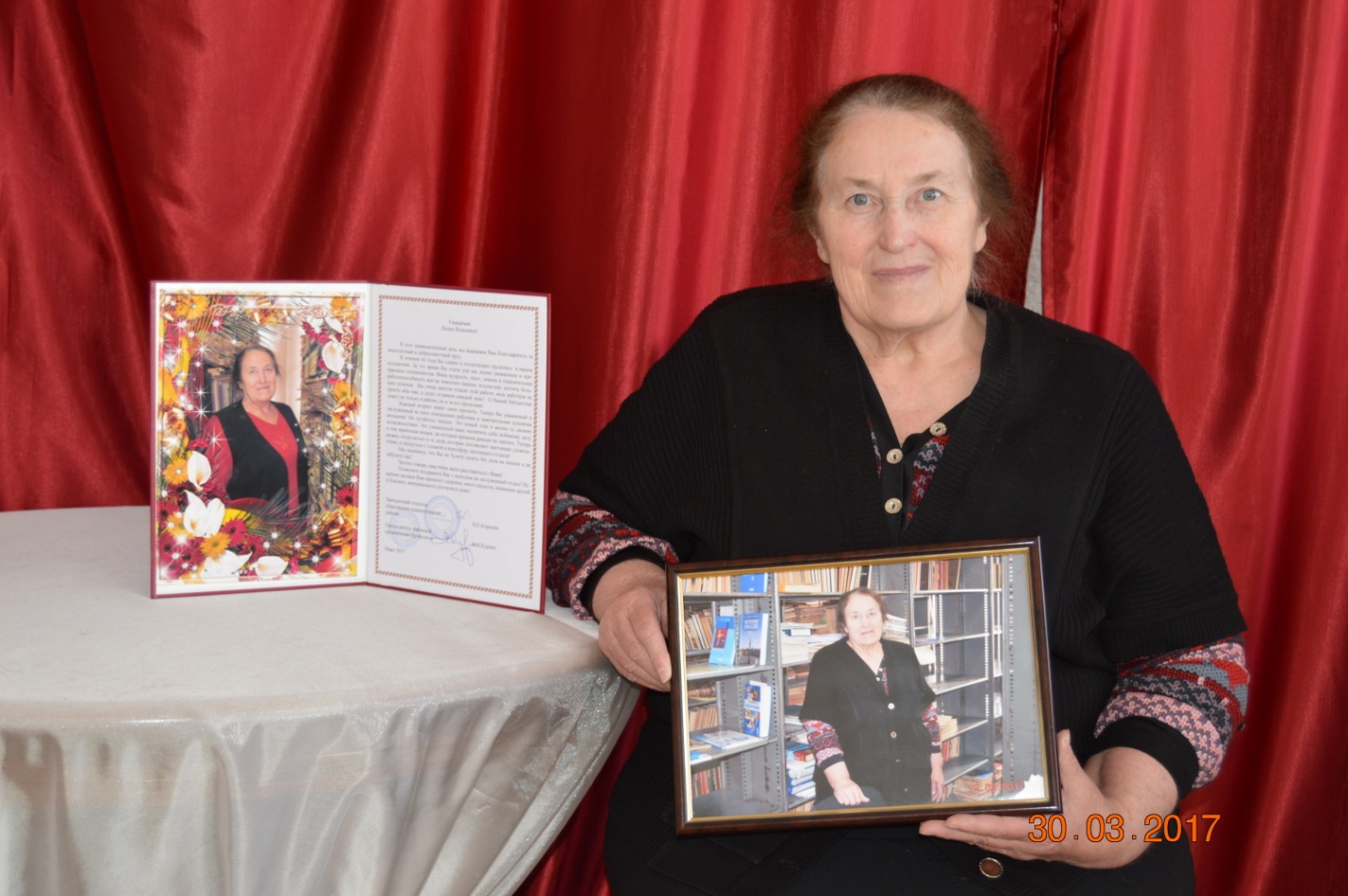 